Appendix:Appendix A. Nutritional patternFactor analysis was used to obtain a nutritional pattern. Four main dietary patterns were identified, including: "western", "Mediterranean", "animal fat", and "fast food". the "Western diet," which included fried foods, potatoes, legumes, hydrogenated vegetable oils, red meat, pickles, and rice. The Mediterranean diet included consumption of non-hydrogenated vegetable oils, fruits, poultry, fish, vegetables, and olive oil. "Animal fat diet" which was characterized by a high intake of cream, whole milk, butter, and meat. And the "fast food diet" which contains lots of burgers, sausages, pizzas, sweets, and carbonated drinks.Table A. Factor loading matrix for dietary patternsAppendix B. WinBUGS code BSEMmodel{	for( i in 1 : N ) {		for( j in 1 : 22 ) {			y[i , j] <- yy[i , j]		}		x1[i] <- yy[i , 20]		x2[i] <- yy[i , 21]		x3[i] <- yy[i , 22]		for( j in 1 : 1 ) {			y[i , j] ~ dnorm(mu[i , j], 1)C(y[i , j],y[i , j])		}		for( j in 2 : 19 ) {			y[i , j] ~ dnorm(mu[i , j], psi[j])			ephat[i , j] <- y[i , j] - mu[i , j]		}		mu[i , 1] <- u[1] + beta[1] * x1[i] + ta[1] * x2[i] + eta[i]		mu[i , 2] <- u[2] + beta[2] * x1[i] + ta[2] * x2[i] + xi[i , 1]		mu[i , 3] <- u[3] + beta[3] * x1[i] + ta[3] * x2[i] + lam[1] * xi[i , 1]		mu[i , 4] <- u[4] + beta[4] * x1[i] + ta[4] * x2[i] + lam[2] * xi[i , 1]		mu[i , 5] <- u[5] + beta[5] * x1[i] + ta[5] * x2[i] + lam[3] * xi[i , 1]		mu[i , 6] <- u[6] + beta[6] * x1[i] + ta[6] * x2[i] + xi[i , 2]		mu[i , 7] <- u[7] + beta[7] * x1[i] + ta[7] * x2[i] + lam[4] * xi[i , 2]		mu[i , 8] <- u[8] + beta[8] * x1[i] + ta[8] * x2[i] + lam[5] * xi[i , 2]		mu[i , 9] <- u[9] + beta[9] * x1[i] + ta[9] * x2[i] + xi[i , 3]		mu[i , 10] <- u[10] + beta[10] * x1[i] + ta[10] * x2[i] + lam[6] * xi[i , 3]		mu[i , 11] <- u[11] + beta[11] * x1[i] + ta[11] * x2[i] + lam[7] * xi[i , 3]		mu[i , 12] <- u[12] + beta[12] * x1[i] + ta[12] * x2[i] + xi[i , 4]		mu[i , 13] <- u[13] + beta[13] * x1[i] + ta[13] * x2[i] + lam[8] * xi[i , 4]		mu[i , 14] <- u[14] + beta[14] * x1[i] + ta[14] * x2[i] + xi[i , 5]		mu[i , 15] <- u[15] + beta[15] * x1[i] + ta[15] * x2[i] + lam[9] * xi[i , 5]		mu[i , 16] <- u[16] + beta[16] * x1[i] + ta[16] * x2[i] + lam[10] * xi[i , 5]		mu[i , 17] <- u[17] + beta[17] * x1[i] + ta[17] * x2[i] + lam[11] * xi[i , 5]		mu[i , 18] <- u[18] + beta[18] * x1[i] + ta[18] * x2[i] + xi[i , 6]		mu[i , 19] <- u[19] + beta[19] * x1[i] + ta[19] * x2[i] + lam[12] * xi[i , 6]		xi[i , 1:6] ~ dmnorm(u0[1:6], phi[1:6 , 1:6])		eta[i] ~ dnorm(nu[i], psd)		nu[i] <- ta1[1] * x1[i] + ta1[2] * x2[i] + ta1[3] * x3[i] + gam[4] * xi[i , 1] + gam[5] * xi[i , 2] + gam[6] * xi[i , 3] + gam[7] * xi[i , 4] + gam[8] * xi[i , 5] + gam[9] * xi[i , 6]		dthat[i] <- eta[i] - nu[i]	}	for( j in 1 : 19 ) {		u[j] ~ dnorm(0, 4)	}	lam[1] ~ dnorm(0, 4)	lam[2] ~ dnorm(0, 4)	lam[3] ~ dnorm(0, 4)	lam[4] ~ dnorm(0, 4)	lam[5] ~ dnorm(0, 4)	lam[6] ~ dnorm(0, 4)	lam[7] ~ dnorm(0, 4)	lam[8] ~ dnorm(0, 4)	lam[9] ~ dnorm(0, 4)	lam[10] ~ dnorm(0, 4)	lam[11] ~ dnorm(0, 4)	lam[12] ~ dnorm(0, 4)	gam[1] ~ dnorm(0, psd)	gam[2] ~ dnorm(0, psd)	gam[3] ~ dnorm(0, psd)	gam[4] ~ dnorm(0, psd)	gam[5] ~ dnorm(0, psd)	gam[6] ~ dnorm(0, psd)	gam[7] ~ dnorm(0, psd)	gam[8] ~ dnorm(0, psd)	gam[9] ~ dnorm(0, psd)	for( j in 1 : 19 ) {		psi[j] ~ dgamma(0.01, 0.01)		sigma[j] <- 1 / psi[j]	}	psd ~ dgamma(0.01, 0.01)	sigd <- 1 / psd	phi[1:6 , 1:6] ~ dwish(R[1:6 , 1:6], 8)	phx[1:6 , 1:6] <- inverse(phi[1:6 , 1:6])	ta1[1] <- gam[1]	ta1[2] <- gam[2]	ta1[3] <- gam[3]	for( j in 1 : 6 ) {		gamma[j] <- gam[3 + j]	}	for( j in 1 : 19 ) {		psiepsilon[j] <- sigma[j]	}	psidelta <- sigd}Appendix C: An example of Golman Robin test, convergence diagrams, and Monte Carlo errorC1: Golman Robin test	----------------------------80% interval----------------------------	Unnormalized		Normalized as plottediteration range      	of pooled	mean within	of pooled	mean within	BGR ratio	chains    	chain	                   chains	chain1051—1100          	0.1829    	0.1665    	0.7949    	0.7234    	1.0991101—1200  	              0.1949    	0.1899    	0.8468    	0.825      	1.0261151—1300           	0.2206    	0.2212    	0.9584    	0.9611    	0.99721201—1400          	0.2301    	0.2277     	1.0          	0.9895    	1.0111251—1500          	0.2062    	0.1926    	0.8961    	0.8368    	1.0711301—1600          	0.1882    	0.1714    	0.8177    	0.7449    	1.0981351—1700          	0.1582    	0.1464    	0.6875    	0.636      	1.0811401—1800          	0.1688    	0.1592    	0.7334    	0.6919     	1.061451—1900          	0.1783    	0.1682    	0.7749    	0.7311    	1.061501—2000          	0.181      	0.1663    	0.7864    	0.7225    	1.088C2: onvergence diagrams for the first 1000 updates (trace plot)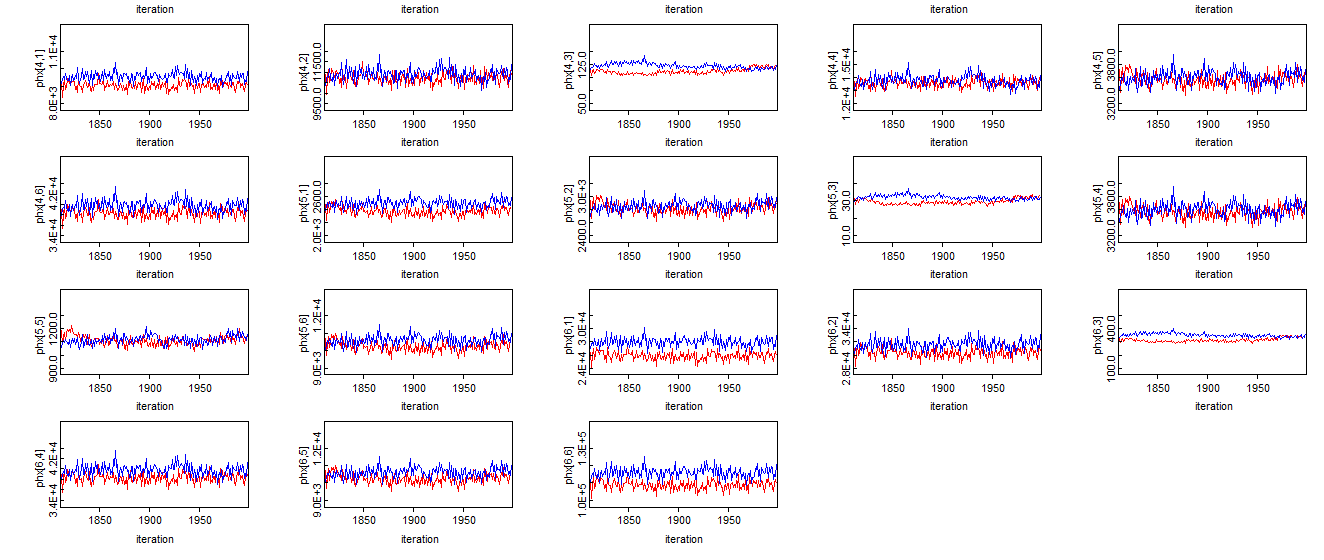 C3:Table B. Monte Carlo error for total CVDFoodWestern diet     Mediterranean dietAnimal fat dietFast food dietFried food0.56---Potato0.56---Legumes0.52---Hydrogenated0.51-0.44--Red meat0.50---Pickle0.45---Rice0.45---Non-hydrogenated vegetable oil-0.59--Fruits0.400.58--Poultry-0.55--Fish-0.54--Vegetables0.470.49--Olive oil0.41--Bread0.26-0.34--Cream--0.69-Whole milk--0.59-Ghee--0.45-Butter0.22-0.450.21Organ meat--0.45-Liver--0.370.32Tallow--0.33-Dry fruits0.25-0.31-Jam0.24-0.280.25Soy protein----Industrial fruit juice----Hamburger---0.67Sausages---0.66Pizza----0.47Sweet---0.46Carbonatedbeverages---0.42Nuts0.22--0.36Canned foods--0.210.27ModelModelModelModelMC errorMC errorMC errorMC errorAge-> total CVD5.30E-05Lipids-> HDLLipids-> LDLLipids-> TgLipids-> Cho-1.15E-031.66E-031.91E-03Family history -> total CVD1.40E-03Anthropometric-> HCAnthropometric-> WCAnthropometric-> BMI-1.95E-041.12E-04Sex -> total CVD2.04E-03Unhealthy life style-> smokingRisky behavior ->    depression and anxietyRisky behavior -> unhealthy diet behavior-5.87E-035.58E-03Lipids -> total CVD2.15E-03Comorbidities-> Blood sugarComorbidities-> Blood pressure-8.99E-05Anthropometric -> total CVD1.93E-03Quality of life-> Environmental HeathQuality of life-> Social RelationshipQuality of life-> Mental HealthQuality of life-> Physical Health-2.96E-042.50E-042.76E-04risky behavior-> total CVD4.38E-03Healthy lifestyle component-> physical activityHealthy lifestyle component-> Healthy diet behavior-9.92E-04Comorbidities -> total CVD ->Cvd2.44E-04Lipids<-> AnthropometricLipids<->  Risky behaviorLipids<-> ComorbiditiesLipids<-> Quality of lifeLipids<->healthy lifestyle component8.93E-028.18E-024.98E-027.13E-026.79E-02Quality of life -> total CVD1.48E-03Anthropometric<->  Risky behaviorAnthropometric<->  ComorbiditiesAnthropometric<-> Quality of lifeAnthropometric<-> healthy lifestyle component7.57E-024.94E-026.93E-026.65E-02Healthylifestyle -> total CVD1.14E-03Risky behavior <->  ComorbiditiesRisky behavior <-> Quality of lifeRisky behavior <-> healthy lifestyle component4.40E-026.39E-026.13E-02Comorbidities<-> Quality of lifeComorbidities<->  healthy lifestyle component4.00E-024.03E-02Quality of life<-> healthy lifestyle component5.32E-02